VIII A- JĘZYK NIEMIECKI- 15.04.2020r.- zaimki osobowe-  ćwiczeniaTemat lekcji: Zaimki osobowe- ćwiczenia Na poprzednich zajęciach mieliście podane zaimki osobowe w bierniku i celowniku. Na podstawie tabelki  uzupełnij zdania: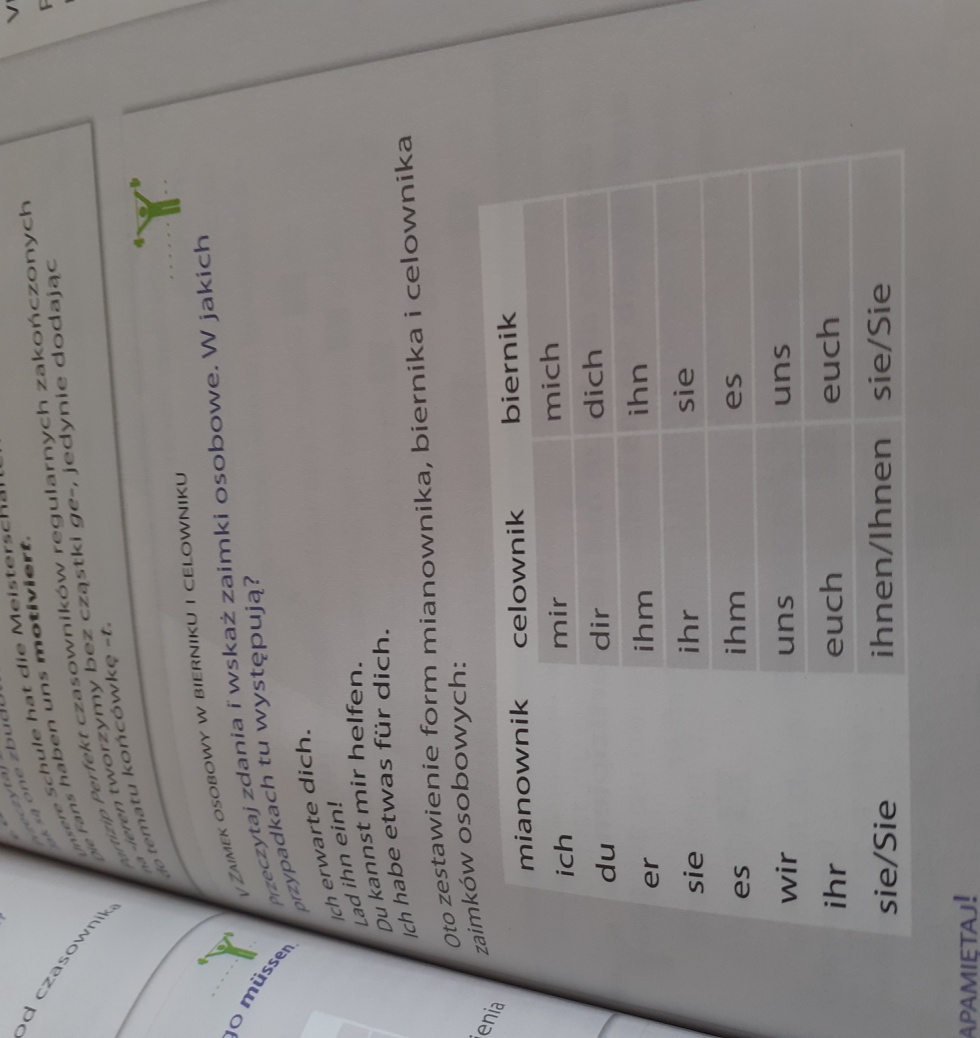 1.Ich sehe (er) .+ Biernik
2. Ich gehe mit (sie)  ins Kino.+ Celownik
3. Das gehört (ich) .+ Celownik
4. Er spielt mit (sie Plural)  Handball.+ Celownik 
5. Brauchst du dein Auto. Ja ich brauche (es) . + Biernik
6. Ich rufe (du)  morgen an. + Biernik
7. Er möchte (er)  nicht sehen. + Biernik
8. Wir haben (ihr)  lieb.+ Biernik